Schooner Snowdrop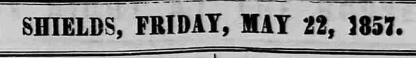 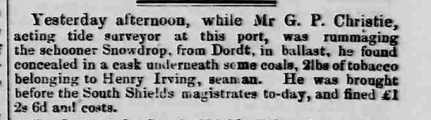 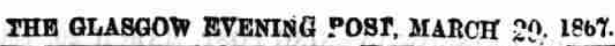 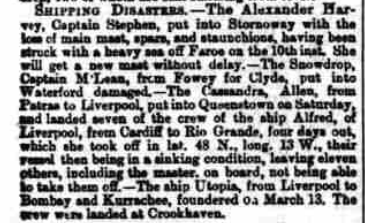 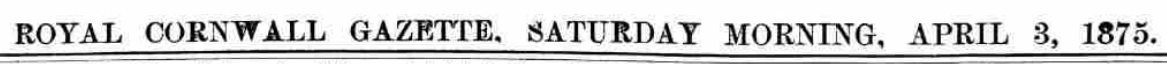 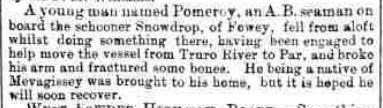 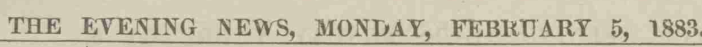 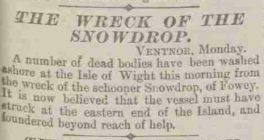 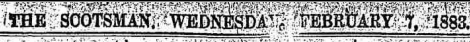 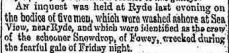 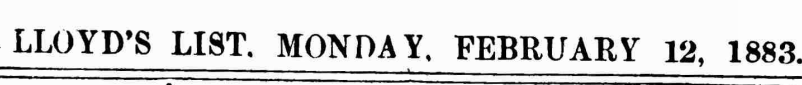 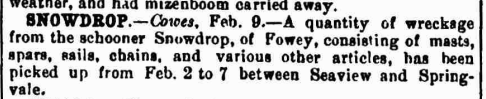 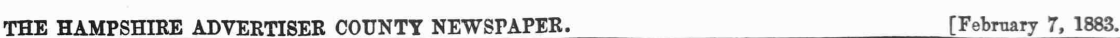 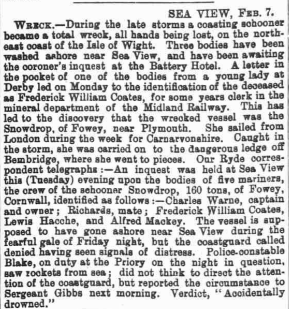 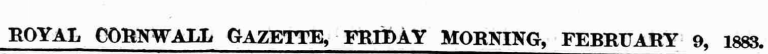 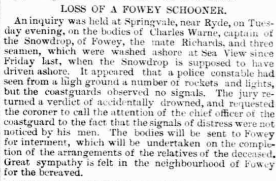 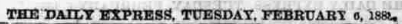 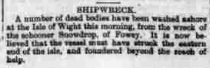 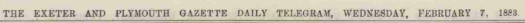 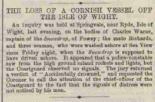 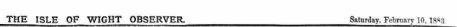 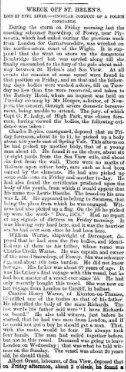 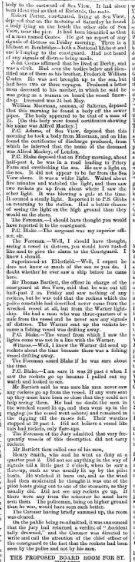 Vessel NameOfficial NumberOfficial NumberSignal lettersRig /Type Where builtWhere builtBuilderBuilderYear builtYear builtYear builtYear endYear endreg tonsreg tonsSNOWDROP1301613016LFGRschoonerschoonerMevagisseyMevagisseyNicholas LeLeanNicholas LeLean1833183318331883188399  OWNERS/ MANAGERS/REGISTRATION DETAILS  OWNERS/ MANAGERS/REGISTRATION DETAILSNotesNotesNotesNotesNotesNotesNotesNotesNotesMASTERSMASTERSMASTERSMASTERSMASTERSMASTERSregistered 4th july 1842. 1849 John Lelean, meveagissey 1870 Matthew Hunkin Lelean Mevagissey,registered 4th july 1842. 1849 John Lelean, meveagissey 1870 Matthew Hunkin Lelean Mevagissey,4th February 1883. wrecked on the eastern end of the Isle of Wight.Bodies washed ashore at Stokes Bay.an inquest was held at Springfield, Rye a few days later. not registered after 18834th February 1883. wrecked on the eastern end of the Isle of Wight.Bodies washed ashore at Stokes Bay.an inquest was held at Springfield, Rye a few days later. not registered after 18834th February 1883. wrecked on the eastern end of the Isle of Wight.Bodies washed ashore at Stokes Bay.an inquest was held at Springfield, Rye a few days later. not registered after 18834th February 1883. wrecked on the eastern end of the Isle of Wight.Bodies washed ashore at Stokes Bay.an inquest was held at Springfield, Rye a few days later. not registered after 18834th February 1883. wrecked on the eastern end of the Isle of Wight.Bodies washed ashore at Stokes Bay.an inquest was held at Springfield, Rye a few days later. not registered after 18834th February 1883. wrecked on the eastern end of the Isle of Wight.Bodies washed ashore at Stokes Bay.an inquest was held at Springfield, Rye a few days later. not registered after 18834th February 1883. wrecked on the eastern end of the Isle of Wight.Bodies washed ashore at Stokes Bay.an inquest was held at Springfield, Rye a few days later. not registered after 18834th February 1883. wrecked on the eastern end of the Isle of Wight.Bodies washed ashore at Stokes Bay.an inquest was held at Springfield, Rye a few days later. not registered after 18834th February 1883. wrecked on the eastern end of the Isle of Wight.Bodies washed ashore at Stokes Bay.an inquest was held at Springfield, Rye a few days later. not registered after 1883R.Nichols 1835                       Nichols/ Trewavis 1836                                J.Nichols 1838-40                         John Lelean 1844-80                    Charles Warne 1883R.Nichols 1835                       Nichols/ Trewavis 1836                                J.Nichols 1838-40                         John Lelean 1844-80                    Charles Warne 1883R.Nichols 1835                       Nichols/ Trewavis 1836                                J.Nichols 1838-40                         John Lelean 1844-80                    Charles Warne 1883R.Nichols 1835                       Nichols/ Trewavis 1836                                J.Nichols 1838-40                         John Lelean 1844-80                    Charles Warne 1883R.Nichols 1835                       Nichols/ Trewavis 1836                                J.Nichols 1838-40                         John Lelean 1844-80                    Charles Warne 1883R.Nichols 1835                       Nichols/ Trewavis 1836                                J.Nichols 1838-40                         John Lelean 1844-80                    Charles Warne 1883